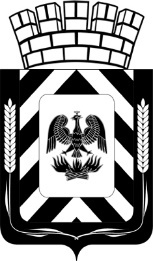 КОНТРОЛЬНО-СЧЕТНАЯ ПАЛАТАЛЕНИНСКОГО ГОРОДСКОГО ОКРУГАМОСКОВСКОЙ ОБЛАСТИПРЕДСТАВЛЕНИЕ В соответствии с пунктом 2.1 плана работы Контрольно-счетной палаты Ленинского городского округа на 2022 год проведено контрольное мероприятие «Внешняя проверка бюджетной отчетности главных администраторов бюджетных средств Ленинского городского округа за 2021 год» на объекте: администрация Ленинского городского округа Московской области в период с 07 февраля по 22 апреля 2022 года.По результатам указанного контрольного мероприятия выявлены следующие нарушения.1.1. Нарушения Гражданского кодекса Российской Федерации:- согласно ст.215, 296 Гражданского кодекса Российской Федерации, имущество находящееся в муниципальной собственности, закрепляется за муниципальными учреждениями на праве оперативного управления, при этом администрацией Ленинского городского округа  нежилые помещения по адресу: г. Видное, Проспект Ленинского Комсомола, д.32/56 закреплены за МКУ «УИАР» по договору безвозмездного пользования от 01.09.2015 № 101;- в нарушение ст.131 Гражданского кодекса Российской Федерации, не оформлена регистрация права муниципальной собственности на объекты недвижимого имущества кладбищ, переданного МБУ «СПРС» в безвозмездное пользование до момента регистрации права оперативного управления.2. С учетом изложенного надлежит выполнить следующие требования:2.1. Провести анализ данных реестра муниципальной собственности Ленинского городского округа на предмет выявления объектов недвижимого имущества, закрепленного на праве хозяйственного ведения/оперативного управления за муниципальным предприятиями/ учреждениями Ленинского городского округа, но не прошедших регистрацию права муниципальной собственности.2.2. Рассмотреть вопрос о закреплении за МКУ «УИАР» нежилых помещений по адресу: г.Видное, Проспект Ленинского Комсомола, д.32/56 на праве оперативного управления.В соответствии с частью 3 статьи 16 Федерального закона от 07.02.2011 № 6-ФЗ «Об общих принципах организации и деятельности контрольно-счетных органов субъектов Российской Федерации и муниципальных образований» необходимо уведомить Контрольно-счетную палату Ленинского городского округа о принятых решениях и мерах по результатам выполнения настоящего Представления в письменной форме в течение месяца со дня получения Представления.Неисполнение или ненадлежащее исполнение Представления Контрольно-счетной палаты Ленинского городского округа влечет за собой ответственность, установленную законодательством Российской Федерации.Информация о принятых решениях и мерах по результатам внесённых представлений и предписаний по итогам контрольного мероприятия 
«Внешняя проверка бюджетной отчетности главных администраторов бюджетных средств Ленинского городского округа за 2021 год»(пункт 2.1 Плана работы КСП Ленинского городского округа)		Требования представления Контрольно-счётной палаты Ленинского городского округа Московской области от 11.05.2022 № 1 выполнены в полном объёме.№ 1 от 11.05.2022